I.N.S.A. de Rennes –Secrétariat du Master	Année universitaire 2017-2018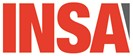 20, av. des Buttes de Coësmes – CS70839 – 35708 RENNES Cedex 7 - Secretariat-masters@insa-rennes.fr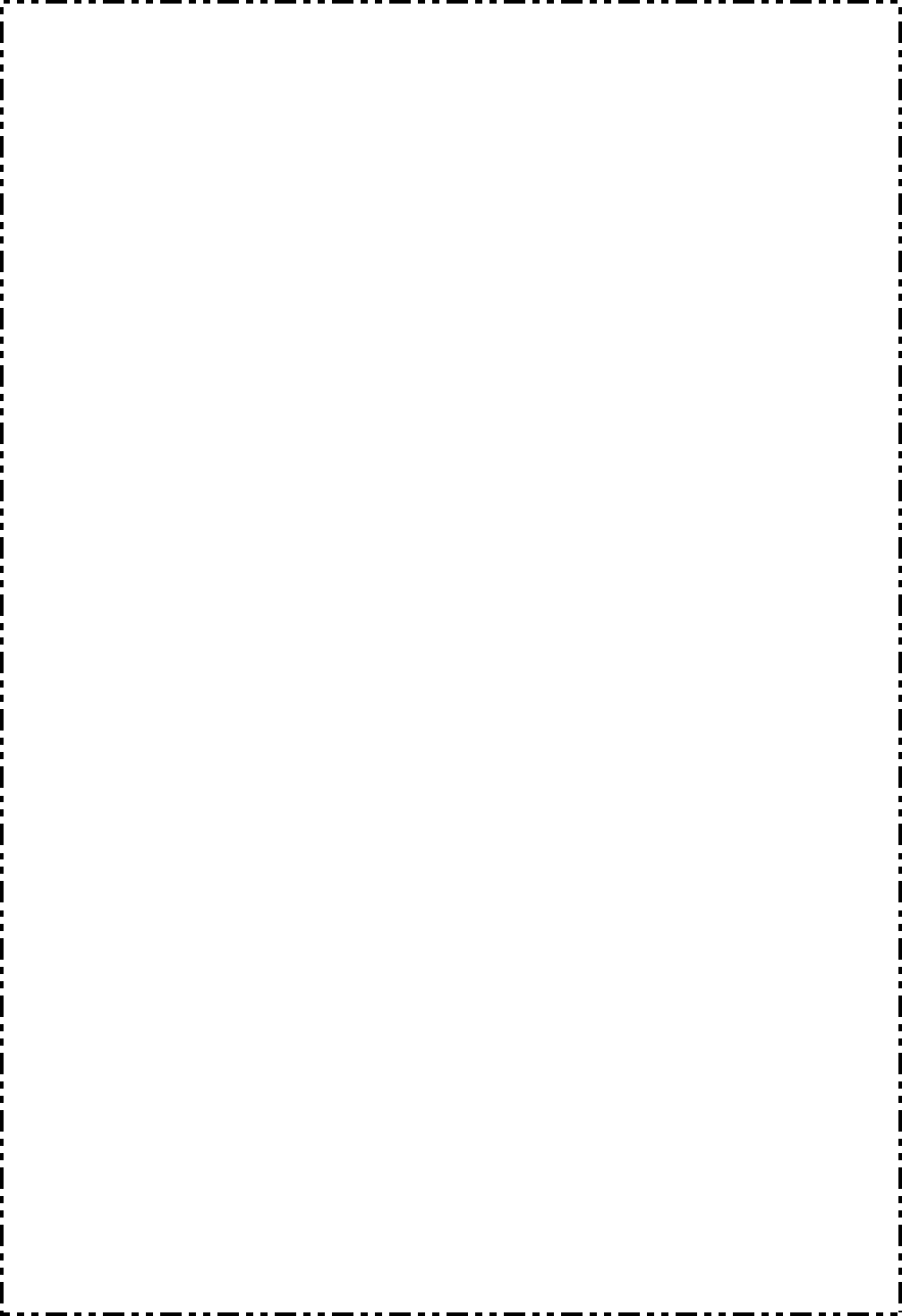 Cadre 9Indiquez les 12 modules que vous avez choisis par ordre de préférence (cf. site web pour accéder à la liste des modules). Je certifie sur l'honneur que les renseignements ci-dessus sont exactsDate :	Signature de l'étudiant(e):DECISION  DU  PRESIDENTCadre 1DOSSIER DE CANDIDATURE – MASTERMaster « Sciences, Technologie» - 2ème année Mention : Informatique Parcours : Science Informatique (SIF)Master « Sciences, Technologie» - 2ème année Mention : Informatique Parcours : Science Informatique (SIF)Cadre 2Etat civilAvez-vous été étudiant à l’INSA ces 5 dernières années ?si oui indiquez l’année universitaire	/	et la formation suivie :  	N° National Etudiant : |   |   |   |   |   |   |   |   |   |   | |   | |   | (à compléter)Avez-vous été étudiant à l’INSA ces 5 dernières années ?si oui indiquez l’année universitaire	/	et la formation suivie :  	N° National Etudiant : |   |   |   |   |   |   |   |   |   |   | |   | |   | (à compléter)Sexe :  Masculin   	Féminin  Nom famille :		Prénom :		Nom d’usage :  		             Né(e) le :	:		Dept / Pays : |   |   |   |	Nationalité :  		Adresse actuelle :  			 Code postal : |   |   |   |   |   |	Ville :	Pays :  	 Adresse au 1er juillet 2017 : 			 Code postal : |   |   |   |   |   |	Ville :	Pays : 	 :	/	/	/	/		Portable :	/	/	/	/ 	e-mail : (très lisiblement S.V.P)		@  	 Quelle est votre situation actuelle ? étudiant	demandeur d’emploi	autre :Sexe :  Masculin   	Féminin  Nom famille :		Prénom :		Nom d’usage :  		             Né(e) le :	:		Dept / Pays : |   |   |   |	Nationalité :  		Adresse actuelle :  			 Code postal : |   |   |   |   |   |	Ville :	Pays :  	 Adresse au 1er juillet 2017 : 			 Code postal : |   |   |   |   |   |	Ville :	Pays : 	 :	/	/	/	/		Portable :	/	/	/	/ 	e-mail : (très lisiblement S.V.P)		@  	 Quelle est votre situation actuelle ? étudiant	demandeur d’emploi	autre :Sexe :  Masculin   	Féminin  Nom famille :		Prénom :		Nom d’usage :  		             Né(e) le :	:		Dept / Pays : |   |   |   |	Nationalité :  		Adresse actuelle :  			 Code postal : |   |   |   |   |   |	Ville :	Pays :  	 Adresse au 1er juillet 2017 : 			 Code postal : |   |   |   |   |   |	Ville :	Pays : 	 :	/	/	/	/		Portable :	/	/	/	/ 	e-mail : (très lisiblement S.V.P)		@  	 Quelle est votre situation actuelle ? étudiant	demandeur d’emploi	autre :Sexe :  Masculin   	Féminin  Nom famille :		Prénom :		Nom d’usage :  		             Né(e) le :	:		Dept / Pays : |   |   |   |	Nationalité :  		Adresse actuelle :  			 Code postal : |   |   |   |   |   |	Ville :	Pays :  	 Adresse au 1er juillet 2017 : 			 Code postal : |   |   |   |   |   |	Ville :	Pays : 	 :	/	/	/	/		Portable :	/	/	/	/ 	e-mail : (très lisiblement S.V.P)		@  	 Quelle est votre situation actuelle ? étudiant	demandeur d’emploi	autre :cadre 3BaccalauréatBaccalauréatBaccalauréatBaccalauréatBaccalauréatBaccalauréatBaccalauréatBaccalauréatBaccalauréatBaccalauréatBaccalauréatBaccalauréatBaccalauréatBaccalauréatBaccalauréatSérie ou Nature: |	| Nom Etablissement :Série ou Nature: |	| Nom Etablissement :|Mention : |||Obtenu en : |||||Dépt/Pays ||||Ville :  	cadre 4Titre ou Diplôme possédé ou préparé fondant la demandeDiplôme :			_		Obtenu en : |   |   |__|   |	Mention : |__|   | Dépt/Pays |__|   |__|	Ville : 		Nom Etablissement :Diplôme :			_		Obtenu en : |   |   |__|   |	Mention : |__|   | Dépt/Pays |__|   |__|	Ville : 		Nom Etablissement :cadre 5Cursus post baccalauréat y compris interruptionCursus post baccalauréat y compris interruptionCursus post baccalauréat y compris interruptionCursus post baccalauréat y compris interruptionAnnéeDiplôme PréparéEtablissementSessionRésultatscadre 6Expérience ProfessionnelleExpérience ProfessionnelleAnnéeExpérience Professionnelle ou Acquis PersonnelsEmployeurcadre 7Langues étrangères connues : Niveau (lu, parlé, écrit, emploi courant)langue n° 1:langue n° 2:Cadre 8FinancementCadre 10Lettre de motivation1 enveloppe de format 11 x 22 cm autocollante libellée à vos nom et adresse exacte, valide après le 01 juillet 20171 photographie d'identité avec nom et prénom au dos et collée à l'emplacement de la page 1 du dossierPhotocopies des diplômes obtenus (ou attestations de succès) (*)Relevés de notes de TOUS les examens subis après le baccalauréat (ou équivalent) (*)Photocopie du programme du dernier diplôme possédé ou préparé (*)(*) documents non demandés pour les élèves ingénieurs de l’INSA de RennesFrais de dossier : Un chèque ou mandat international d’un montant de 17 euros (non remboursable) à l’ordre de l’Agent Comptable de l’INSA de Rennes. Les frais postaux et les commissions sont à la charge du candidat.Aussitôt votre paiement effectué, vous devez faire parvenir au Secrétariat du Master le justificatif du paiement en indiquant le nom, prénom et le nom du master.Ce justificatif peut également être envoyé par courriel (secretariat-masters@insa-rennes.fr)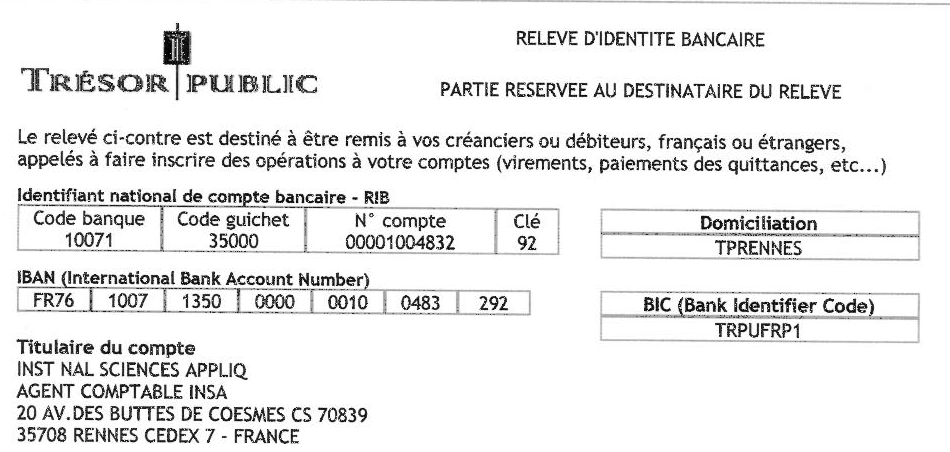 Pour les salariés :Joindre une attestation d'emploi justifiant les acquis professionnelsPour les étudiants ayant poursuivi des études à l'étranger : Joindre les photocopies des programmes des études suivies après le Bac traduits en français.Pour les étudiants étrangers d’un pays dont le français n’est pas la langue officielle ou la langue des études supérieures, fournir obligatoirement une attestation de connaissance de la langue française :soit le TCF : niveau requis : 3 ou B1soit le TEF : niveau requis : 3soit le DELF : niveau requis : A3+A4Pour plus d’informations sur ces tests, se renseigner auprès de l’Ambassade de France de votre pays ou de l’alliance française (www.alliancefr.org) ou d’Edufrance (www.edufrance.fr).En l’absence de cette attestation, le dossier ne sera pas examiné.Avis du responsable de la formation du dernier diplôme possédé ou préparé (au verso de cette feuille)Sauf pour les étudiants inscrits à l’INSA de Rennes en 4ème année